"Азбука безопасности для малышей "Цель: формирование основ безопасности  собственной жизнедеятельности.Задачи:1.закрепить представления о правилах безопасности в быту, на улице и на дороге;2. передача ребенку знаний о правилах безопасности дорожного движения в качестве пешехода;3. способность развитию самостоятельности, овладению разнообразными действиями с предметами;4. способствовать развитию интереса к участию в играх.Материал: игрушечный мишка, игрушечная грузовая машина, детские иллюстрации по теме.Ход занятия.
I. Сюрпризный момент: в гости приходит мишка.Родитель: К нам сегодня пришел очень необычный гость. Хочешь узнать, что это за гость? Послушай загадку: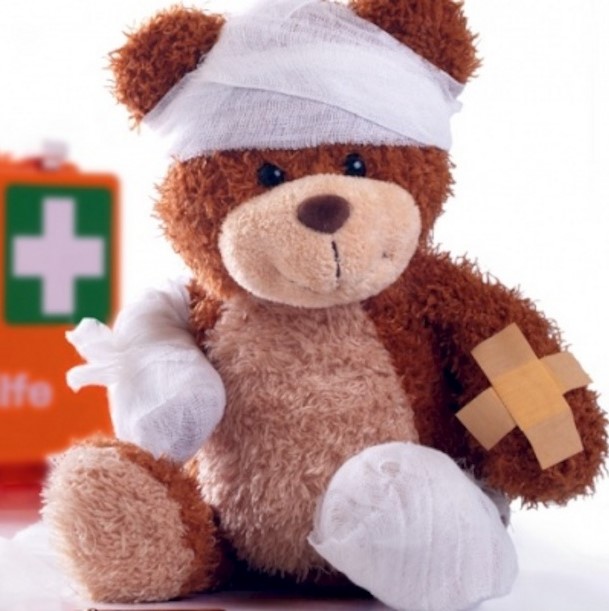 Спит в берлоге он зимойКосолапый и большой, 
  Любит шишки, любит мёд, Ну-ка, кто же назовет?                                  Ответ: Медведь(Родитель вкатывает машину с медвежонком, у которого забинтована лапа и голова).Родитель: Здравствуй Мишка! Что случилось с тобой? Почему ты забинтован?Мишка: Я решил поиграть со спичками, хотел развести костер.
Родитель: Что ты, Мишка? Малыш (обращаемся к ребенку), разве можно играть со спичками? Это же очень опасно!  Правда?
Мишка: Да, вот я и обжегся. А доктор Айболит пришел мне на помощь, потушил огонь и забинтовал меня. Родитель: Присаживайся с нами Мишка, мы расскажем тебе о правилах безопасности, чтобы в следующий раз ты не попадал в неприятности.По возможности подготовить картинки, где изображено то или иное действие, либо предмет, нужно взять картинку и объяснить, что нельзя делать и почему.Игра «Можно - нельзя».Ребенок с помощью родителя показывает и рассказывает об опасных предметах .Мишка: Да, Малыш, ты так хорошо знаешь правила, что я тоже их запомнил и расскажу о них своим друзьям, чтобы они не попали как я в беду.Родитель: Помни, Мишка, все правила эти и не попадай больше в неприятности, иначе может случиться и не такая беда. Выздоравливай и приходи к нам в гости.